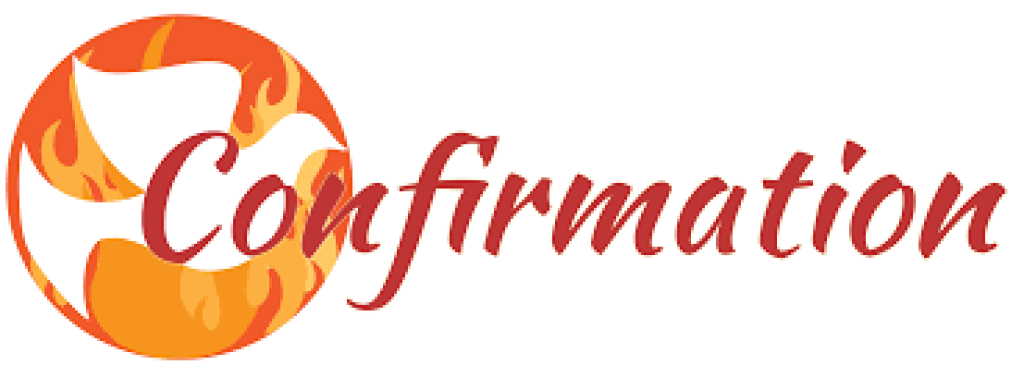 At Home ProgramWeek # 17 January 21, 2024For I know well the plans I have in mind for you—oracle of the LORD—plans for your welfare and not for woe, so as to give you a future of hope. - Jeremiah 29:11Gospel…Mark 1:21-28…Jesus Teaches With Authority21 Then they came to Capernaum, and on the sabbath he entered the synagogue and taught.22 The people were astonished at his teaching, for he taught them as one having authority and not as the scribes.23 In their synagogue was a man with an unclean spirit;24 he cried out, “What have you to do with us, Jesus of Nazareth? Have you come to destroy us? I know who you are—the Holy One of God!”25 Jesus rebuked him and said, “Quiet! Come out of him!”26 The unclean spirit convulsed him and with a loud cry came out of him.27 All were amazed and asked one another, “What is this? A new teaching with authority. He commands even the unclean spirits and they obey him.”28 His fame spread everywhere throughout the whole region of Galilee.Jesus has authority to identify and call out an unclean spirit.  We have been given our intellect, free will and an integrated body and soul.  These three enable us to judge appropriately and make good judgements.  We strengthen our decision-making skills by practicing the virtues of fortitude, temperance, prudence and justice.  Questions for Discussion:  How do I use my mind to make a good decision?How might my free will (or saying no to self) be involved in decision-making?Which of these virtues do I need to strengthen?Gifted WithThe Spirit Lesson # 6  Experiencing God’s Love in the Church  (THIS IS THE SECOND WEEK USING LESSON # 6) … (pages 5 - 6 are being used this week)Modified “In My Own Words” on page 5. What are you being asked to affirm belief in?  You can make a list of what is being asked. Reliable information…Go to www.usccb.org .Search for the our church.  What things are shown on the USCCB website about Saint Max?  Can you get to our website from there?Go to www.vatican.va  .  List 5 things you can link to or find out from this website.Below is the current Saint Maximilian Kolbe parish mission statement.  Use this mission statement to answer the questions in Activity 3 on page 5.A Roman Catholic Christian Community which unselfishly ministers to all people through hospitality, prayer, formation, and service. Eucharist centered and led by the Holy Spirit we strive to be grateful stewards of all God’s gifts. Using our website, www.saint-max.org , (use family as resources also), answer the questions on page 6.  Check out a bulletin for the third question.  Do not do the fourth question.  “Meet the Clergy” under the “Parish” tab will help you, if needed, to answer questions 5 and 6.For the last question, list 5 ministries and what they do.  There are many different places to find this on the website.